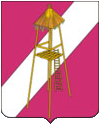 СОВЕТ СЕРГИЕВСКОГО СЕЛЬСКОГО ПОСЕЛЕНИЯКОРЕНОВСКОГО РАЙОНАР Е Ш Е Н И Е07 февраля  2018 года                                                                               № 214ст. СергиевскаяО внесении изменений  в решение  Совета Сергиевского сельского поселения Кореновского района от 14 декабря 2017 года № 205 «О бюджете Сергиевского сельского поселения Кореновского района на 2018 год»Совет  Сергиевского  сельского  поселения  Кореновского  района  р е ш и л:1.Внести в решение сессии Совета Сергиевского сельского поселения Кореновского района от 14 декабря 2017 года № 205  «О бюджете Сергиевского сельского поселения Кореновского района на 2018 год» следующие изменения:        1.1.В пункте 1:в подпункте 1 слова  «в сумме 12971,9 тыс. рублей» заменить словами «16532,0 тыс. рублей»;            в подпункте 2 слова  «в сумме 12971,9 тыс. рублей» заменить словами «16575,0 тыс. рублей»;        1.2. Утвердить дефицит бюджета в сумме 43,0 тыс.рублей и направить на покрытие дефицита  расходов бюджета в сумме 43,0 тыс.рублей, за счет свободного остатка на 01.01.2018 года.         1.3.  Приложение № 3 «Объем поступлений доходов бюджета Сергиевского сельского поселения Кореновского района на 2018 год» с целью увеличения общего объема доходов на 3560,1 тыс.рублей, изложить в новой редакции (приложение № 1);         1.4. Приложение № 4 «Объем межбюджетных трансфертов, получаемых из других бюджетов в 2018 году с целью увеличения общего объема доходов на 3560,1 тыс.рублей, изложить в новой редакции (приложение №2);         1.5. Приложение № 5 «Распределение  расходов местного бюджета   по разделам и подразделам классификации расходов бюджетов на 2018 год» с целью увеличения общего объема расходов на 3603,1 тыс.рублей, изложить в новой редакции ( приложение № 3);        1.6. Приложение №7 «Распределение бюджетных ассигнований по целевым статьям (муниципальным программам и внепрограммным направлениям деятельности), группам видов расходов классификации расходов бюджета на 2018 год» с целью увеличения общего объема расходов на 3603,1 тыс.рублей, изложить в новой редакции (приложение № 4);          1.7. Приложение № 8 «Ведомственная структура расходов бюджета Сергиевского сельского поселения Кореновского района на 2018 год.» с целью увеличения общего объема расходов на 3603,1 тыс.рублей, изложить в новой редакции (приложение № 5);          1.8. Приложением № 12 «Источники внутреннего финансирования дефицита бюджета поселения на 2018 год», с целью уточнения источников внутреннего финансирования дефицита бюджета за счет изменения остатков средств на счетах по учету средств бюджета на 43,0 тыс.рублей (приложение № 6).           2. Обнародовать настоящее решение на информационных стендах Сергиевского сельского поселения Кореновского района.           3. Настоящее решение вступает в силу со дня его обнародования. Глава Сергиевского  сельского поселенияКореновского района	поселения 		                          	       А.П. Мозговой ПРИЛОЖЕНИЕ № 1                                                                                                                                        к   решению СоветаСергиевского сельского поселенияКореновского района                                                                               07 февраля 2018 г. № 214                                                                                                                                                                                                                                                                                                                                                                                                                                                                                                                                                                                                                                                                                                                                                                                                                                                                                                                                                                                                                                                                                                                                                                                                                                                                                                                                                                                                                                                                                                                                                                                                                                                                                                                                                                                                                                                                                                                                                                                                                                                                                                                                                                                                                                                                                                                                                                                              ПРИЛОЖЕНИЕ № 3УТВЕРЖДЕНрешением СоветаСергиевского сельского поселенияКореновского районаОт 14 декабря 2017 года № 205Объем поступлений доходов бюджета Сергиевскогосельского поселения Кореновского района на 2018 годНачальник финансового отделаСергиевского сельского поселенияКореновского района                                                                           Л.Г. Бундюк                                                                                    ПРИЛОЖЕНИЕ № 2                                                                                                                                                                                                                             к   решению Совета                                                                          Сергиевского сельского поселения                                                                                      Кореновского района                                                                                07 февраля 2018 г.  № 214                                                                                ПРИЛОЖЕНИЕ №4                                                                                                 УТВЕРЖДЕН                                                                                решением СоветаСергиевского сельского поселения                                                                                     Кореновского районаОт 14 декабря 2017г.   №205Начальник финансового отделаадминистрации Сергиевского сельского поселения                                                 Л.Г. Бундюк                                                                                                                    ПРИЛОЖЕНИЕ № 3                                                                                                                                        к   решению СоветаСергиевского сельского поселенияКореновского района                                                                                07 февраля 2018г.        №214  ПРИЛОЖЕНИЕ № 5УТВЕРЖДЕНОрешением СоветаСергиевского сельского поселенияКореновского районаОт 14 декабря 2017 года № 205Распределение                                                                                                                     расходов местного бюджетапо разделам и подразделам классификациирасходов бюджетов на 2018 год                                                                                                              (тыс. рублей)Начальник финансового отдела Сергиевского сельского поселения                                                    Л.Г. Бундюк                                                                               ПРИЛОЖЕНИЕ № 4                                                                                                                                        к   решению СоветаСергиевского сельского поселенияКореновского района                                                                                7 февраля 2018 г. № 214	                                                                                                           ПРИЛОЖЕНИЕ № 7              к   решению СоветаСергиевского сельского поселенияКореновского района                                                                         От 14 декабря 2017 г.  № 205Распределение бюджетных ассигнованийпо целевым статьям (муниципальным программ и непрограммным направлениям деятельности), группам видов расходов классификации расходов бюджета на 2018 годНачальник финансового отделаадминистрации Сергиевскогосельского поселения Кореновского района                                                                           Л.Г. Бундюк                                                                                    ПРИЛОЖЕНИЕ № 5                                                                                                                                        к   решению СоветаСергиевского сельского поселенияКореновского района                                                                                07 февраля 2018г.        №214      ПРИЛОЖЕНИЕ № 8УТВЕРЖДЕНАрешением СоветаСергиевского сельского поселенияКореновского районаОт 14 декабря 2017г.   №205ВЕДОМСТВЕННАЯструктура расходов бюджета Сергиевского сельского поселенияКореновского района на 2018 год                                                                                                            (тыс. рублей)Начальник финансового отделаадминистрации Сергиевского сельского поселения                                                  Л.Г. Бундюк                               ПРИЛОЖЕНИЕ № 6к   решению СоветаСергиевского сельского поселенияКореновского района                                                                                7 февраля 2018 г. № 214  ПРИЛОЖЕНИЕ № 12                                                                           к  решению Совета Сергиевскогосельского поселенияКореновского районаот 14 декабря 2017 г № 205Источники внутреннего финансирования дефицитабюджета поселения на 2018 год							                                        (тыс. рублей)ГлаваСергиевского сельского поселения Кореновского района	                                                                   А.П. МозговойКодНаименование групп, подгрупп, статей, подстатей, элементов, программ (подпрограмм),  кодов экономической классификации доходовДоходы, тыс. руб.1 00 00000 00 0000 000              ДОХОДЫ12212,21 01 02000 01 0000 110, 1 01 02010 01 0000 1101 01 02021 01 0000 110,1 01 02022 01 0000 110, 1 01 02030 01 0000 110, 1 01 02040 01 0000 110,1 01 02050 01 0000 110Налог на доходы физических лиц3600,01 03 02230 01 0000 1101 03 02240 01 0000 1101 03 02250 01 0000 1101 03 02260 01 0000 110Доходы от уплаты акцизов на автомобильный бензин, подлежащие распределению между бюджетами субъектов Российской Федерации и местными бюджетами с учетом установленных дифференцированных нормативов отчислений в местные бюджеты 2058,21 05 03010 01 0000 110Единый сельскохозяйственный налог950,01 06 01030 10 0000 110Налог на имущество физических лиц, взимаемый по ставкам, применяемым к объектам налогообложения, расположенным в границах поселений750,01 06 06043 10 0000 110,1 06 06033 10 0000 110,1 09 04050 10 0000 110Земельный налог4000,0700,01 08 04020 01 1000 110Государственная пошлина на совершение нотариальных действий должностными лицами органов местного самоуправления, уполномоченными в соответствии с законодательными актами РФ на совершение нотариальных действий10,01 11 05013 10 0021 120,1 11 05013 10 1023 120,1 11 05013 10 1024 120Доходы, получаемые в виде арендной платы за земли сельскохозяйственного назначения, государственная собственность на которые не разграничена и которые расположены в границах поселений, а также средства от продажи права на заключение договоров аренды указанных земельДоходы, получаемые в виде арендной платы за земли сельских населенных пунктов, государственная собственность на которые не разграничена и которые расположены в границах поселений, а также средства от продажи права на заключение договоров аренды указанных земельДоходы, получаемые в виде арендной платы за земли промышленности энергетики, транспорта, связи и земли иного специального назначения, государственная собственность на которые не разграничена и которые расположены в границах поселений, а также средства от продажи права на заключение договоров аренды указанных земель0001 11 05025 10 0000 120 Доходы, получаемые в виде арендной платы, а также  средства  от  продажи   права на заключение  договоров  аренды  за  земли, находящиеся в собственности поселений (за исключением земельных  участков муниципальных бюджетных и автономных учреждений)50,01 11 05035 10 0000 120Доходы от сдачи в аренду имущества, находящегося в оперативном управлении  органов управления поселений  и созданных ими учреждений (за исключением имущества  муниципальных автономных учреждений) 94,01 14 06013 10 0000 430Доходы от продажи земельных участков, государственная собственность на которые неразграничена и которые расположены в границах поселений01 16 51040 02 0000 140Денежные взыскания (штрафы), установленные законами субъектов Российской Федерации за несоблюдение муниципальных правовых актов, зачисляемые в бюджеты поселений02 00 00000 00 0000 000БЕЗВОЗМЕЗДНЫЕ ПОСТУПЛЕНИЯ4319,82 02 00000 00 0000 000Безвозмездные поступления от других бюджетов бюджетной системы Российской Федерации4319,82 02 03000 00 0000 151Субвенции бюджетам субъектов Российской  Федерации204,92 02 03015 10 0000 151Субвенции бюджетам поселений на осуществление полномочий по первичному воинскому учету на территориях, где отсутствуют военные комиссариаты201,12 02 03024 10 0000 151 Субвенции бюджетам поселений на выполнение переданных полномочий субъектов Российской Федерации3,82 02 02000 00 0000 151Субсидии бюджетам поселений на бюджетные инвестиции в объекты капитального строительства собственности муниципальных образований2 02 02077 10 0000 151Субсидии бюджетам поселений на бюджетные инвестиции в объекты капитального строительства собственности муниципальных образований2 02 02999 00 0000 151Прочие субсидии 3545,82 02 02999 10 0000 151Прочие субсидии бюджетам поселений2 02 15001 00 0000 151Дотации бюджетам поселений на выравнивание бюджетной обеспеченности569,12 02 15001 00 0000 151Прочие дотации 569,12 02 15001 10 0000 151Прочие дотации бюджетам поселений569,1Всего доходов16532,0Объем межбюджетных трансфертов, получаемых из других бюджетовв 2018 годуОбъем межбюджетных трансфертов, получаемых из других бюджетовв 2018 годуОбъем межбюджетных трансфертов, получаемых из других бюджетовв 2018 годуКодНаименование  доходасумма, тыс. руб.2 02 00000 00 0000 000Безвозмездные поступления от других бюджетов бюджетной системы Российской Федерации4319,82 02 15000 00 0000 151Дотации бюджетам субъектов Российской Федерации и муниципальных образований02 02 15001 00 0000 151Дотации на выравнивание бюджетной обеспеченности02 02 15001 10 0000 151Дотации бюджетам поселений на выравнивание бюджетной обеспеченности569,12 02 15002 00 0000 151Дотации бюджетам на поддержку мер по обеспечению сбалансированности бюджетов0,02 02 15002 10 0000 151Дотации бюджетам поселений на поддержку мер по обеспечению сбалансированности бюджетов2 02 35000 00 0000 151Субвенции бюджетам субъектов Российской Федерации и муниципальных образований 201,12 02 35118 00 0000 151Субвенции бюджетам на осуществление первичного воинского учета на территориях, где отсутствуют военные комиссариаты201,12 02 35118 10 0000 151Субвенции бюджетам поселений на осуществление первичного воинского учета на территориях, где отсутствуют военные комиссариаты201,12 02 30024 00 0000 151Субвенции местным бюджетам на выполнение передаваемых полномочий субъектов Российской Федерации3,82 02 30024 10 0000 1512 02 29999 10 0000 151Субвенции бюджетам поселений на выполнение передаваемых полномочий субъектов Российской ФедерацииПрочие субсидии бюджетам поселений                                                3,8 3545,8 № п/пНаименованиеРЗ ПРСуммаВсего расходов16575,0в том числе:1.Общегосударственные вопросы014953,6Функционирование высшего должностного лица субъекта Российской Федерации и органа местного самоуправления0102600,0Функционирование Правительства Российской Федерации, высших исполнительных органов государственной  власти субъектов Российской Федерации, местных администраций.01043823,8Обеспечение деятельности финансовых, налоговых и таможенных органов и органов финансового (финансово-бюджетного) надзора010659,8Резервные фонды011110Другие общегосударственные вопросы0113460,02.Национальная оборона02201,1Мобилизационная и вневойсковая подготовка0203201,13.Национальная безопасность и правоохранительная деятельность03155,0Защита населения и территории от чрезвычайных ситуаций природного и техногенного характера, гражданская оборона0309150,0Другие вопросы в области национальной безопасности и правоохранительной деятельности03145,04.Национальная экономика042360,7Дорожное хозяйство04092108,2Связь и информатика0410147,5Другие вопросы в области национальной экономики 0412105,05.Жилищно-коммунальное хозяйство051157,0Коммунальное хозяйство0502100,0Благоустройство05031057,06.Образование0760,0Молодежная  политика 070760,07.Культура, кинематография 087437,6Культура08017437,68.Физическая культура и спорт11250,0Массовый  спорт1102250,0№ п\пНаименованиеЦСРВРСуммаВсего16575,01.Ведомственная целевая программа «Обеспечение работы территориального общественного самоуправления на территории Сергиевского сельского поселения Кореновского района на 2018 год»01 100 00000105,0Социальное обеспечение и иные выплаты населению01 100 00000300105,02.Ведомственная целевая программа «Информатизация Сергиевского сельского поселения Кореновского района на 2018 год»03 100 00000147,5Закупка товаров, работ и услуг для обеспечения государственных (муниципальных) нужд03 100 00000200147,53.Ведомственная целевая  программа  «Поддержка малого и среднего предпринимательства в Сергиевском сельском поселении Кореновского района на 2018 год»04 100 000005,0Закупка товаров, работ и услуг для обеспечения государственных (муниципальных) нужд04 100 000002005,04.Ведомственная целевая программа Сергиевского сельского поселения Кореновского района «Субсидия на поэтапное повышение уровня средней заработной платы работников муниципальных учреждений Краснодарского края в целях выполнения указов Президента Российской Федерации»06 100 S01201748,8Предоставление субсидии бюджетным, автономным учреждениям  и иным некоммерческим организациям на иные цели06 100 S01206001748,85.Ведомственная целевая программа «Противодействие коррупции в Сергиевском сельском поселении Кореновского района на 2018 год»07 100 000005,0Закупка товаров, работ и услуг для обеспечения государственных (муниципальных) нужд07 100 000002005,06.Ведомственная целевая программа «Безопасность дорожного движения на территории Сергиевского сельского поселения Кореновского района на 2018 год»02 100 0000050,0Закупка товаров, работ и услуг для обеспечения государственных (муниципальных) нужд02 100 0000020050,07.Ведомственная целевая программа «Энергосбережение и повышение энергетической эффективности Сергиевского сельского поселения Кореновского района на 2018 год»05 100 000000,0Закупка товаров, работ и услуг для обеспечения государственных (муниципальных) нужд09 100 000002000,0Итого по программам2061.38.Глава муниципального образования51 200 00010600,0Расходы на выплату персоналу в целях обеспечения выполнения функций государственными (муниципальными) органами, казенными учреждениями, органами управления государственными внебюджетными фондами51 200 00010100600,09.Обеспечение функционирования администрации Сергиевского сельского поселения Кореновского района52 200 000103820,0Расходы на выплату персоналу в целях обеспечения выполнения функций государственными (муниципальными) органами, казенными учреждениями, органами управления государственными внебюджетными фондами52 200 000101003570,0Закупка товаров, работ и услуг в сфере информационно-коммуникационных  технологий52 200 00010200200,0Иные бюджетные ассигнования52 200 0001080050,010.Осуществление отдельных государственных полномочий по созданию и организации деятельности административных комиссий52 200 601903,8Закупка товаров, работ и услуг для обеспечения государственных (муниципальных) нужд52 200 601902003,811.Обеспечение деятельности контрольно-счетной палаты муниципального образования Кореновский район57 200 0001059,8Межбюджетные трансферты57 200 0001050059,812.Расходы резервного фонда администрации Сергиевского сельского поселения Кореновского района52 300 0010010,0Иные бюджетные ассигнования52 300 0010080010,013.Мероприятия по информационному обслуживанию деятельности Совета Сергиевского сельского поселения Кореновского района52 400 00220100,0Закупка товаров, работ и услуг для обеспечения государственных (муниципальных) нужд52 400 00220200100,014.Оценка недвижимости, признание прав и регулирование отношений по государственной и муниципальной собственности52 400 0020050,0Закупка товаров, работ и услуг для обеспечения государственных (муниципальных) нужд52 400 0020020050,015.Выполнение других обязательств государства (местных администраций)52 400 00300200,0Закупка товаров, работ и услуг для обеспечения государственных (муниципальных) нужд52 400 00300200200,016.Осуществление первичного воинского учета на территориях, где отсутствуют военные комиссариаты55 500 51180201,1Расходы на выплату персоналу в целях обеспечения выполнения функций государственными (муниципальными) органами, казенными учреждениями, органами управления государственными внебюджетными фондами55 500 51180100201,117.Предупреждение и ликвидация последствий чрезвычайных ситуаций и стихийных бедствий53 90000 180150.0Закупка товаров, работ и услуг для обеспечения государственных (муниципальных) нужд53 90000 180200150.018.Мероприятия по созданию условий для деятельности добровольных формирований населения по охране общественного порядка54 200 002005,0Закупка товаров, работ и услуг для обеспечения государственных (муниципальных) нужд54 200 002002005,019.Капитальный ремонт и ремонт автомобильных дорог общего пользования местного значения54 900 000002058.2Закупка товаров, работ и услуг для обеспечения государственных (муниципальных) нужд54 900 000002002058.220.Мероприятия по землеустройству и землепользованию54 300 00300100.0Закупка товаров, работ и услуг для обеспечения государственных (муниципальных) нужд54 300 00300200100.021.Уличное освещение56 100 00010500,0Прочая закупка товаров, работ и услуг для обеспечения государственных (муниципальных) нужд56 100 00010200499,0Иные бюджетные ассигнования56 100 000108001,022.Прочие мероприятия по водоснабжению56 200 00020100,0Прочая закупка товаров, работ и услуг для обеспечения государственных (муниципальных) нужд56 200 00020200100,023.Озеленение56 300 0003050.0Закупка товаров, работ и услуг для обеспечения государственных (муниципальных) нужд56 300 0003020050.024.Организация и содержание мест захоронения56 400 000400Закупка товаров, работ и услуг для обеспечения государственных (муниципальных) нужд56 400 00040200025.Прочие мероприятия по благоустройству городских округов и поселений56 500 00050507,0Закупка товаров, работ и услуг для обеспечения государственных (муниципальных) нужд56 500 00050200507,026.Проведение мероприятий для детей и молодежи57 400 0010060,0Закупка товаров, работ и услуг для обеспечения государственных (муниципальных) нужд57 400 0010020060,027.Учреждения культуры и мероприятия в сфере культуры и кинематографии81 200 00020702,9Предоставление субсидий бюджетным, автономным учреждениям и иным некоммерческим организациям81 200 00020600702,928.Библиотеки82 200 00020450,0Предоставление субсидий бюджетным, автономным учреждениям и иным некоммерческим организациям82 200 00020600450,029.Мероприятия по строительству многофункционального культурно-досугового центра на 222 посадочных места в ст.Сергиевской8130000030990,1Закупка товаров, работ и услуг для обеспечения государственных (муниципальных) нужд8130000030200990,130.Мероприятия в области физической культуры и спорта61 200 00020250,0Расходы на выплату персоналу в целях обеспечения выполнения функций государственными (муниципальными) органами, казенными учреждениями, органами управления государственными внебюджетными фондами61 200 0002010050,0Закупка товаров, работ и услуг для обеспечения государственных (муниципальных) нужд61 200 00020200200,0Субсидия на поэтапное повышение уровня средней заработной платы работников муниципальных учреждений Краснодарского края в целях выполнения указов Президента Российской Федерации10 104 601203545,8Предоставление субсидий бюджетным, автономным учреждениям и иным некоммерческим организациям10 104 601206003545,8№ п/пНаименованиеРЗПРЦСРВРСумма на годВСЕГО16575,01В том числеАдминистрация Сергиевского сельского поселения, Кореновского района99216575,0Общегосударственные вопросы992014953,6Функционирование высшего должностного лица субъекта Российской Федерации и органа местного  самоуправления9920102600,0Обеспечение деятельности высшего органа исполнительной власти муниципального образования992010251 000 00000600,0Высшее должностное лицо субъекта Российской Федерации (глава муниципального  образования)992010251 200 00010600,0Расходы на выплату персоналу в целях обеспечения выполнения функций государственными (муниципальными) органами, казенными учреждениями, органами управления государственными внебюджетными фондами992010251 200 00010100600,0Функционирование Правительства Российской Федерации, высших исполнительных органов государственной  власти субъектов Российской Федерации, местных администраций.99201043823,8Обеспечение деятельности  администрации поселения 992010452 000 000003823,8Обеспечение функционирования администрации поселения992010452 200 000003820,0Расходы на выплату персоналу в целях обеспечения выполнения функций государственными (муниципальными) органами, казенными учреждениями, органами управления государственными внебюджетными фондами992010452 200 000101003570,0Закупка товаров, работ и услуг для обеспечения государственных (муниципальных) нужд992010452 200 00010200200,0Иные бюджетные ассигнования992010452 200 0001080050,0Административные комиссии992 010452 200 600003,8Создание и организация деятельности административных комиссий992010452 200 601903,8Закупка товаров, работ и услуг для обеспечения государственных (муниципальных) нужд992010452 200 601902003,8Обеспечение деятельности финансовых, налоговых и таможенных органов и органов финансового (финансово-бюджетного) надзора992010657 000 0000059,8Контрольно-ревизионное управление992010657 200 0001059,8Межбюджетные трансферты992010657 200 0001050059,8Резервный фонд 992011110,0Финансовое обеспечение непредвиденных расходов992011152 300 0000010,0Резервный фонд администрации поселения992011152 300 0010010,0Иные бюджетные ассигнования992011152 300 0010080010,0Другие общегосударственные      вопросы9920113460,0Реализация государственных функций, связанных с общегосударственным управлением992011352 400  00000350,0Мероприятия по информационному обслуживанию деятельности Совета Сергиевского сельского поселения Кореновского района992011352 400 00220100,0Закупка товаров, работ и услуг для обеспечения государственных (муниципальных) нужд992011352 400 00220200100,0Оценка недвижимости, признание прав и регулирование отношений по государственной и муниципальной собственности992011352 400 0020050,0Закупка товаров, работ и услуг для обеспечения государственных (муниципальных) нужд992011352 400 0020020050,0Выполнение других обязательств государства (местных администраций)992011352 400 00300200,0Закупка товаров, работ и услуг для обеспечения государственных (муниципальных) нужд992011352 400 00300200200,0Ведомственная целевая программа «Обеспечение работы территориального общественного самоуправления на территории Сергиевского сельского поселения Кореновского района на 2018 год»992011301 100 00000105,0Социальное обеспечение и иные выплаты населению992011301 100 00000300105,0Ведомственная целевая программа «Противодействие коррупции в Сергиевском сельском поселении Кореновского района на 2018 год»992011307 100 000005,0Закупка товаров, работ и услуг для обеспечения государственных (муниципальных) нужд992011307 100 000002005,0Национальная оборона99202201,1Мобилизационная и вневойсковая подготовка9920203201,1Руководство и управление в сфере установленных функций992020355 000 51180201,1Осуществление первичного воинского учета на территориях, где отсутствуют военные комиссариаты992020355 500 51180201,1Расходы на выплату персоналу в целях обеспечения выполнения функций государственными (муниципальными) органами, казенными учреждениями, органами управления государственными внебюджетными фондами992020355 500 51180100201,1Национальная безопасность и правоохранительная деятельность99203155,0Защита населения и территории от чрезвычайных ситуаций природного и техногенного характера ,гражданская оборона9920309150,0Мероприятия по предупреждению и ликвидации последствий чрезвычайных ситуаций и стихийных бедствий992030953 900 00000150,0Предупреждение и ликвидация последствий чрезвычайных ситуаций и стихийных бедствий992030953 90000 180150,0Закупка товаров, работ и услуг для обеспечения государственных (муниципальных) нужд992030953 90000 180 200150,0Другие вопросы в области национальной безопасности и правоохранительной деятельности99203145,0Мероприятия по созданию условий для деятельности добровольных формирований населения по охране общественного порядка992031454 20000 2005,0Закупка товаров, работ и услуг для обеспечения государственных (муниципальных) нужд992031454 20000 2002005,0Национальная экономика992042360.7Дорожное  хозяйство99204092108,2Капитальный ремонт и ремонт автомобильных дорог общего пользования местного значения992040954 900 00000 2108,2Закупка товаров, работ и услуг для обеспечения государственных (муниципальных) нужд992040954 900 000002002058,2Ведомственная целевая программа «Безопасность дорожного движения на территории Сергиевского сельского поселения Кореновского района на 2018 год992040902 100 0000050,0Закупка товаров, работ и услуг для обеспечения государственных (муниципальных) нужд992040902 100 0000020050,0Связь и информатика9920410147,5Ведомственная целевая программа «Информатизация Сергиевского сельского поселения Кореновского района на 2018 год»992041003 100 00000147,5Закупка товаров, работ и услуг для обеспечения государственных (муниципальных) нужд992041003 100 00000200147,5Другие вопросы в области национальной экономики9920412105,0Ведомственная целевая  программа  «Поддержка малого и среднего предпринимательства в Сергиевском сельском поселении Кореновского района на 2018год»992041204 100 000005,0Закупка товаров, работ и услуг для обеспечения государственных (муниципальных) нужд992041204 100 000002005,0Мероприятия по землеустройству и землепользованию992041254 300 00300100,0Закупка товаров, работ и услуг для обеспечения государственных (муниципальных) нужд992041254 300 00300200100,0Жилищно-коммунальное хозяйство99205001157,0Коммунальное хозяйство9920502100,0Прочие мероприятия по водоснабжению населения992050256 200 00020100,0Закупка товаров, работ и услуг для обеспечения государственных (муниципальных) нужд992050256 200 00020200100,0Благоустройство99205031057.0Уличное освещение992050356 100 00010500,0Закупка товаров, работ и услуг для обеспечения государственных (муниципальных) нужд992050356 100 00010200499,0Иные бюджетные ассигнования992050356 100 000108001,0Озеленение992050356 300 0003050,0Закупка товаров, работ и услуг для обеспечения государственных (муниципальных) нужд992050356 300 0003020050,0Прочие мероприятия по благоустройству городских округов и поселений992050356 500 00050507.0Закупка товаров, работ и услуг для обеспечения государственных (муниципальных) нужд992050356 500 00050200507.0Образование9920760,0Молодежная политика 992070760,0Проведение мероприятий для детей и молодежи992070757 400 0010060,0Закупка товаров, работ и услуг для обеспечения государственных (муниципальных) нужд992070757 400 0010020060,0Культура, кинематография 992087437,6Культура99208017437,6Учреждения культуры и мероприятия в сфере культуры и кинематографии992080181 000 00000702,9Обеспечение деятельности подведомственных учреждений992080181 200 00000702,9Предоставление субсидий бюджетным, автономным учреждениям и иным некоммерческим организациям992080181 200 00020600702,9Библиотеки992080182 000 00000450,0Обеспечение деятельности подведомственных учреждений992080182 200 00000450,0Предоставление субсидий бюджетным, автономным учреждениям и иным некоммерческим организациям992080182 200 00020600450,0Ведомственная целевая программа Сергиевского сельского поселения Кореновского района на 2018 год «Субсидия на поэтапное повышение уровня средней заработной платы работников муниципальных учреждений Краснодарского края в целях выполнения указов Президента Российской Федерации»992080106 100 S01201748,8Предоставление субсидий бюджетным, автономным учреждениям и иным некоммерческим организациям992080106 100 S01206001748,8Субсидия на поэтапное повышение уровня средней заработной платы работников муниципальных учреждений Краснодарского края в целях выполнения указов Президента Российской Федерации992080110 104 601203545,8Предоставление субсидий бюджетным, автономным учреждениям и иным некоммерческим организациям992080110 104 601206003545,8Мероприятия по строительству многофункционального культурно-досугового центра на 222 посадочных мест  в ст. Сергиевской99208018130000030990,1Закупка товаров, работ и услуг для обеспечения государственных (муниципальных) нужд99208018130000030200990,1Физическая культура и спорт99211250,0Массовый спорт9921102250,0Мероприятия в области физической культуры и спорта992110261 200 00020250,0Расходы на выплату персоналу в целях обеспечения выполнения функций государственными (муниципальными) органами, казенными учреждениями, органами управления государственными внебюджетными фондами992110261 200 0002010050,0Закупка товаров, работ и услуг для обеспечения государственных (муниципальных) нужд992110261 200 00020200200,0Код Бюджетной классификации                              Наименование сумма000 01 00 00 00 00 0000 000Источники внутреннего финансирования дефицита бюджета, всего43,0000 01 00 00 00 00 0000 000в том числе:000 01 05 00 00 00 0000 000Изменение остатков средств на счетах по учету средств бюджета    43,0   000 01 05 00 00 00 0000 500Увеличение остатков средств        
бюджетов                           -16532,0000 01 05 02 00 00 0000 500Увеличение прочих остатков средств бюджетов                           -16532,0000 01 05 02 01 00 0000 510Увеличение прочих остатков денежных средств бюджетов                   -16532,0992 01 05 02 01 10 0000 510Увеличение прочих остатков денежных средств бюджета поселения          -16532,0000 01 05 00 00 00 0000 600Уменьшение остатков средств        
бюджетов                           16575,0000 01 05 02 00 00 0000 600Уменьшение прочих остатков средств бюджетов                           16575,0000 01 05 02 01 00 0000 610Уменьшение прочих остатков денежных  средств бюджетов                   16575,0992 01 05 02 01 10 0000 610Уменьшение прочих остатков денежных средств бюджета поселения          16575,0